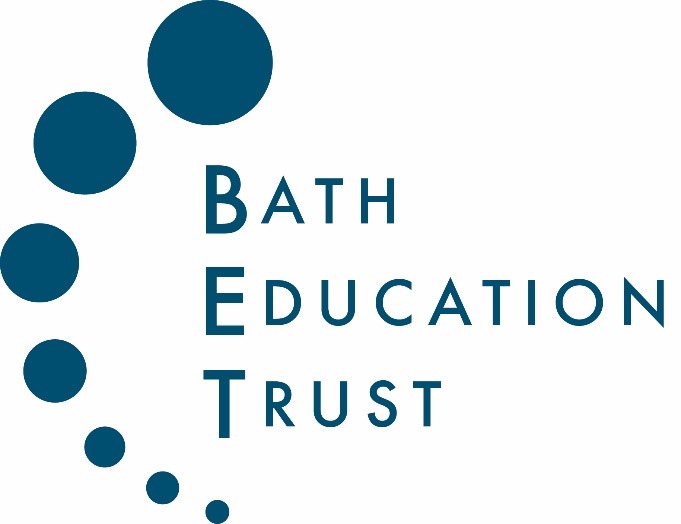 PGCE SCHOOL EXPERIENCE DAY 2022/23The Bath Education Trust (BET) is a collaborative voluntary partnership of key education providers in Bath. It aims to provide the very best educational experience for young people in local schools and prepare them for the opportunities, responsibilities and experiences of later life.  Members include:- 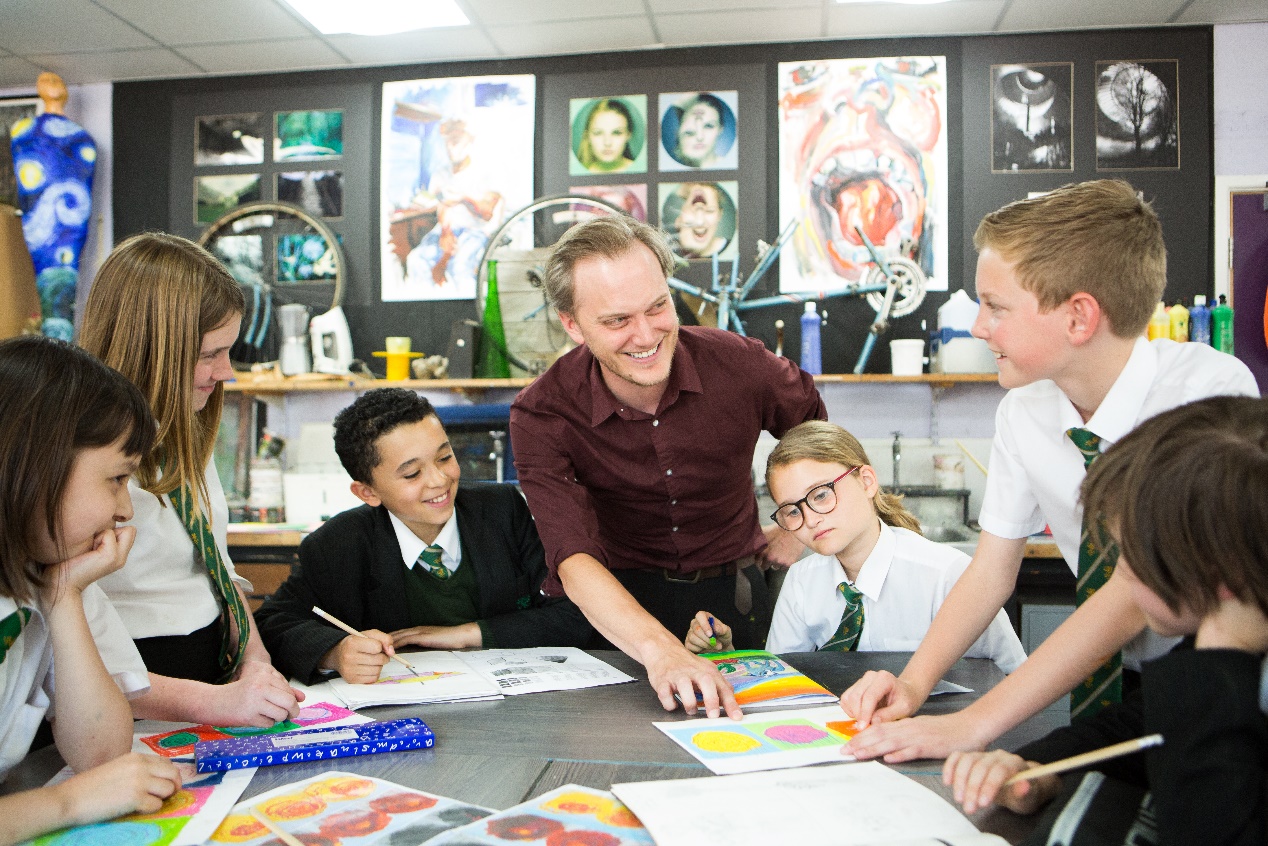 Hayesfield Girls' School Ralph Allen School Beechen Cliff School Oldfield School Saint Gregory’s Catholic College St Mark’s SchoolThese schools work alongside Teacher Education at Bath Spa University to provide a high quality, school-centred model of teacher training. This is known as the “BET PGCE Programme”. If you are considering a career in teaching, you now have the opportunity to spend an introductory day in one of the above schools to gain some experience of Secondary Education today.  This will normally satisfy the requirement of any PGCE course which requires school experience before commencing study. Content of the day Our School Experience Day aims to provide you with some essential opportunities to learn, observe and discuss education in practice.  The format of the day will be:- Start (approximately 9.15am) Introduction to the day, meet your school leaders, discuss basics such as expectations of teachers, the National Curriculum and safeguarding Opportunity to observe lessons within your subject area  Discussion and evaluation of your day, exploration of what has been observed and participate in a discussion about learning in advance of a PGCE interview Learn about the BET PGCE Programme Close (approximately 2.30pm) If you would like to participate, please choose a date, complete the application form below and send it to the school which is running the School Experience Day on the date chosen. Bookings must be made at least 7 days in advance. If the day you select is full, you will be advised to select another date. DATES FOR 2022/23 Beechen Cliff school (Sean Turner) - sturner@beechencliff.org.uk Ralph Allen School (Charlotte Quibell) – C.quibell@palladianacademytrust.comSt Gregory’s School (Shelley Tuke) - tukes@st-gregorys.org.ukOldfield School (Joshua Duckworth) –j.duckworth@oldfieldschool.com Hayesfield School (Hannah Fitzgerald) - information@hayesfield.comSt Mark’s School (Anna Brooman) - abrooman@st-marks.org.ukAPPLICATION FORM FOR SCHOOL EXPERIENCE DAY Please send your completed form to the contact name for the school you have selected. They will advise on whether you are able to attend on the day requested.  Please note that bookings must be made at least 7 days in advance. However, if, for any reason, the school has to cancel the School Experience Day, the school will try to re-schedule the day. Term 2 Term 3 Term 4 Term 5 Term 6 Oldfield 30 November St Gregory’s 25 January Hayesfield 7 March Beechen Cliff 9 MayRalph Allen 21 JuneSt Mark’sTBA July  Your Name Email and telephone  Date Requested and School Subject Choice/Specialism  	Have you already applied for a teacher training course? If so, where? Do you have any accessibility needs? If so, please advise. Please provide some brief details on your educational  or work background 